لیستى وانە سەربارەکانى مانگى :   5   / 2023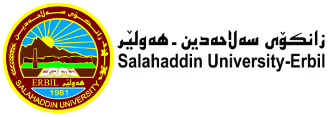 لیستى وانە سەربارەکانى مانگى :   5   / 2023    کۆى کاتژمێرەکانى نیساب :    کۆى کاتژمێرەکانى سەربار :     کۆى گشتى:5 - 64 - 53 - 43 - 42 - 31 - 212 - 111 - 1210 - 119 - 10کاتژمێررۆژشەممەMaterialsMaterialsMaterialsیەک شەممەدوو شەممەsteelsteelsteelsteelسێ شەممەچوار شەممەEconomyEconomyEconomyپێنج شەممەکۆىپراکتیکى و تیۆرىپراکتیکىتیۆرىبەرواررۆژکۆىپراکتیکى و تیۆرىپراکتیکىتیۆرىبەرواررۆژ6/5شەممە29/4شەممە337/5یەک شەممە3330/4یەک شەممە8/5دوو شەممەبشووى روزى جيهانى كريكارانبشووى روزى جيهانى كريكارانبشووى روزى جيهانى كريكاران1/5دوو شەممە449/5سێ شەممە442/5سێ شەممە10/5چوار شەممە3/5چوار شەممە3311/5پێنج شەممە334/5پێنج شەممە22پرۆژە22پرۆژەسەرپەرشتىخوێندنى باڵاسەرپەرشتىخوێندنى باڵا12کۆى گشتى12کۆى گشتىکۆىپراکتیکى و تیۆرىپراکتیکىتیۆرىبەرواررۆژکۆىپراکتیکى و تیۆرىپراکتیکىتیۆرىبەرواررۆژ20/5شەممە13/5شەممە3321/5یەک شەممە3314/5یەک شەممە22/5دوو شەممە15/5دوو شەممە4423/4سێ شەممە4416/4سێ شەممە24/4چوار شەممە17/5چوار شەممە3325/4پێنج شەممە3318/5پێنج شەممە22پرۆژە22پرۆژەسەرپەرشتىخوێندنى باڵاسەرپەرشتىخوێندنى باڵا12کۆى گشتى12کۆى گشتى5 - 64 - 53 - 43 - 42 - 31 - 212 - 111 - 1210 - 119 - 10کاتژمێررۆژشەممەMaterialsMaterialsMaterialsیەک شەممەدوو شەممەsteelsteelsteelsteelسێ شەممەچوار شەممەEconomyEconomyEconomyپێنج شەممەکۆىپراکتیکى و تیۆرىپراکتیکىتیۆرىبەرواررۆژکۆىپراکتیکى و تیۆرىپراکتیکىتیۆرىبەرواررۆژشەممە27/5شەممەیەک شەممە3328/5یەک شەممەدوو شەممە29/5دوو شەممەسێ شەممە4430/5سێ شەممەچوار شەممە31/5چوار شەممەپێنج شەممەپێنج شەممەپرۆژە22پرۆژەسەرپەرشتىخوێندنى باڵاسەرپەرشتىخوێندنى باڵاکۆى گشتى9کۆى گشتىکۆىپراکتیکى و تیۆرىپراکتیکىتیۆرىبەرواررۆژکۆىپراکتیکى و تیۆرىپراکتیکىتیۆرىبەرواررۆژشەممەشەممەیەک شەممەیەک شەممەدوو شەممەدوو شەممەسێ شەممەسێ شەممەچوار شەممەچوار شەممەپێنج شەممەپێنج شەممەپرۆژەپرۆژەسەرپەرشتىخوێندنى باڵاسەرپەرشتىخوێندنى باڵاکۆى گشتىکۆى گشتىڕاگرسەرۆک بەشمامۆستاى وانەپ.د. شكر قره نى عزيز                   پ.ى.د. دلين محمد صالح الشرفانيد.  كامران كاكل حمد د.